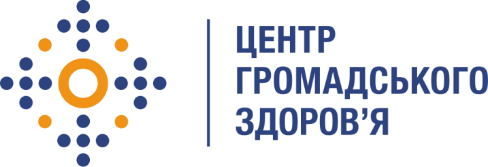 Державна установа 
«Центр громадського здоров’я Міністерства охорони здоров’я України» оголошує конкурс для відбору консультантів з розробки змісту дистанційного курсу на тему «Проведення щеплень від СOVID-19 вакциною AstraZeneca (AZD1222/ChAdOx1-S) – для медичного  персоналу пунктів щеплень» » в рамках проекту «Надання підтримки Центру громадського здоров’я МОЗ України для зміцнення та розбудови спроможності системи охорони здоров’я для здійснення кращого моніторингу, епідеміологічного нагляду, реагування на спалахи захворювання та їхньої профілактики».Назва позиції: Консультант з розробки змісту дистанційного курсу «Проведення щеплень від СOVID-19 вакциною AstraZeneca (AZD1222/ChAdOx1-S) – для медичного  персоналу пунктів щеплень»Рівень зайнятості: частковаІнформація щодо установи:Головним завданнями Державної установи «Центр громадського здоров’я Міністерства охорони здоров’я України» (далі – Центр) є діяльність у сфері громадського здоров’я. Центр виконує лікувально-профілактичні, науково-практичні та організаційно-методичні функції у сфері охорони здоров’я з метою забезпечення якості лікування хворих на соціально небезпечні захворювання, зокрема ВІЛ/СНІД, туберкульоз, наркозалежність, вірусні гепатити тощо, попередження захворювань в контексті розбудови системи громадського здоров’я. Центр приймає участь в розробці регуляторної політики і взаємодіє з іншими міністерствами, науково-дослідними установами, міжнародними установами та громадськими організаціями, що працюють в сфері громадського здоров’я та протидії соціально небезпечним захворюванням.Основні обов'язки:Розробка змісту дистанційного курсу на тему «курсу «Проведення щеплень від СOVID-19 вакциною AstraZeneca (AZD1222/ChAdOx1-S) – для медичного  персоналу пунктів щеплень», а саме: Розробка змісту програми курсуПрезентації відповідно до переліку тем курсуПідготовка супровідних матеріалів для Курсу.Зйомка у дистанційному курсіТести перевірки знаньДистанційних курс повинен складатись з наступного переліку тем:Організація кампанії вакцинації проти COVID-19 в УкраїніВакцини проти COVID-19Огляд перед вакцинацією та інформована згода.Транспортування та зберігання.Введення вакцин проти COVID-19.Утилізація вакцин та ін’єкційного матеріалу.Протипоказання до вакцинації.Фармаконагляд.Дії після введення вакциниДодаткова інформація про вакцини проти COVID-19. Комунікація.Вимоги до професійної компетентностіДосвід роботи у сфері громадського здоров’я не менше 3 років;  Досвід публічних виступів, підготовки презентацій;  Знання українських та міжнародних керівництв, нормативних документів за тематикою дистанційного курсу; Знання ділової української мовиРезюме мають бути надіслані електронною поштою на електронну адресу: vacancies@phc.org.ua. В темі листа, будь ласка, зазначте: «111 - 2021 Консультант з розробки змісту дистанційного курсу «Проведення щеплень від СOVID-19 вакциною AstraZeneca (AZD1222/ChAdOx1-S) – для медичного  персоналу пунктів щеплень»Термін подання документів – до 24 березня 2021 року, реєстрація документів 
завершується о 18:00.За результатами відбору резюме успішні кандидати будуть запрошені до участі у співбесіді. За результатами конкурсу буде відібрано 3 консультанти. У зв’язку з великою кількістю заявок, ми будемо контактувати лише з кандидатами, запрошеними на співбесіду. Умови завдання та контракту можуть бути докладніше обговорені під час співбесіди.Державна установа «Центр громадського здоров’я Міністерства охорони здоров’я України»  залишає за собою право повторно розмістити оголошення про вакансію, скасувати конкурс на заміщення вакансії, запропонувати посаду зі зміненими обов’язками чи з іншою тривалістю контракту.